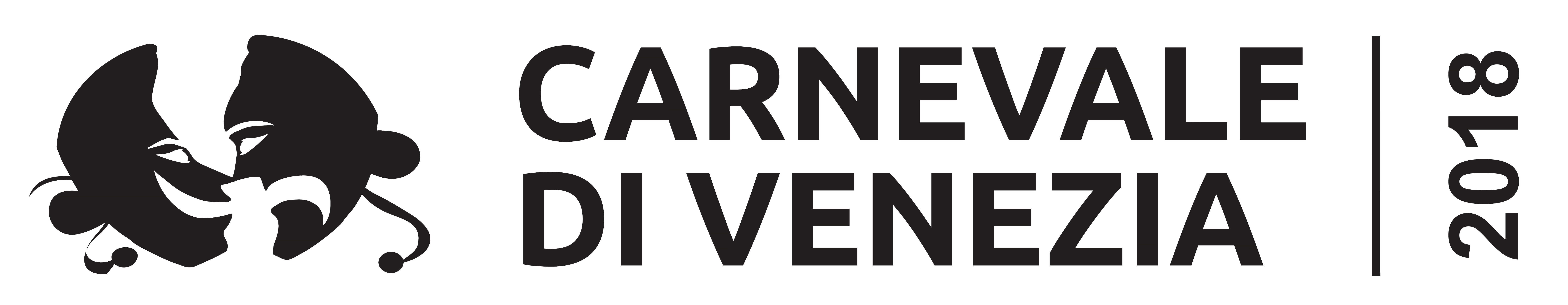 Spett.le Redazione / Gentile CollegaComunicato stampaGli appuntamenti di domani, sabato 10 febbraio 2018SPETTACOLI E MUSICA ALL’INSEGNA DEL CIRCO NEL PROGRAMMA DEL MESTRE CARNIVAL STREET SHOWMaschere, musica, spettacoli itineranti. Ultimo sabato di Carnevale nel territorio all’insegna del divertimento per grandi e bambini. Il Mestre Carnival Street Show, propone per domani 10 febbraio, un ricco programma di spettacoli con artisti di strada e performance ispirate al tema del circo. Musicisti, acrobati, attori, performer daranno vita ad una animazione colorata, divertente ed originale nei principali luoghi della città a partire dal suo salotto buono, Piazza Ferretto, dove anche il palco e la pista di pattinaggio si ispirano al tema della kermesse nelle scenografie realizzate da Massimo Checchetto, scenografo del Teatro la Fenice. Presenti alcuni elementi del circo Togni contraddistinti dalle classiche righe di colore rosso e giallo già presenti nel film “La strada” di Federico Fellini.A partire dalle 15.30 sul palco di Piazza Ferretto andranno in scena gli show dell’eclettico comico Luigi Ciotta, del giovane giocoliere Lorenzo Gessa, della coloratissima Silvia Martini con i suoi Hoola Hop, fino a chiudere alle 18.30 con il concerto dei Pitura Stail, La storica Tribute Band dei Pitura Freska, nata nella laguna Veneziana, in un concerto spettacolo che diverte valorizzando il canto in Dialetto Veneto in chiave reggae.Alle 16.30 la tradizionale Sfilata delle Mascherine accompagnata da divertenti giochi e originali gag. Iscrizioni lato palco dalle ore 15.30 alle ore 16:15 presso il Carretto Mascherina in Piazza Ferretto. A partire dalle 16.00 in Via Palazzo, gli spettacoli del "Carillon Vivente” Norina Liccardo, e di Hula Hop e giocoleria con l’esploratore Bastiano Giramondo che esibirà le più leggendarie, fantastiche e mitologiche creature mai incontrate. Via Manin dalle 17.30 alle 18.30. “Zumba dance Carnival Party” Esibizione/lezione di ZUMBA dove tutto il pubblico è invitato a partecipare, anche in maschera.In Piazza Ferretto i magici burattini del Teatro Trabagai e la folle hula hopper di “Distraction”, che gioca con clownerie e seduzione.In Largo Divisione Julia alle ore 16.30 le discipline circensi riunite in uno spettacolo magico di trasformismo sui trampoli con “Pindarico”. Spettacolo Unico. A seguire i misteriosi giochi di fuoco del cosmonauta Davide Quagliotto.In Piazzetta Matter, 16.00 – 17.00 – 18.30, “Naufraghi per Scelta” è uno spettacolo per tutta la famiglia dove l’acrobatica circense e il gioco teatrale rapiscono lo spettatore in un mondo sospeso, frizzante e poetico. Via Poerio si anima con le magiche bolle di Mastro Bolla e la simpatia dei “Olè” de I 4 Elementi.Spazio in Piazzale Donatori di Sangue, a Le Petit Cabaret 1924, (primo spettacolo ore 15.30, replica ore 18.15): uno spettacolo di circo-cabaret che sulle note di musica jazz e swing, si ispira e ricrea le atmosfere dei locali tipici parigini degli anni ’20. Gli spettatori saranno accolti dagli artisti con un aperitivo di benvenuto, in attesa che inizi lo show. Un percorso che strappa dalla realtà per condurre in un’esperienza coinvolgente ed emozionale.In Galleria Barcella, a partire dalle 16.00, il Grande Piano: concerto per pianoforte e piedi! Anche il pubblico potrà provare a suonare con i piedi.Protagonista In Piazzetta Pellicani, Imaginarium, un circo fotografico unico nel suo genere. A cura di Blink Circus.Itineranti per le vie della città gli artisti che faranno divertire e ridere il pubblico: la tenerissima “Giacomina” e il suo cagnolino, “La Dottoressa Cucù” di Emma Pepe, la spudorata Baboltruppen, il Circa Extra White, le scatenate SmisuCiclette e il magico Teatro Moro con i suoi originali personaggi. Presenti alle parate anche Gli Stellari con il loro dirompente sound.Tutta l’area metropolitana verrà attraversata dalla carovana del Circo Ciclò. Una serie di spettacoli ed incredibili gag che ruotano attorno alla bicicletta. Compagnie di teatro di strada accompagnate da un presentatore su monociclo e musicisti porteranno a domicilio divertimento e gag per i più piccoli. Doppio appuntamento domani, ore 15.00, a Marghera in parata con i carri allegorici e a Mestre dalle 17.00, itinerante per le principali arterie della città.Dedicato ai buongustai, il “Manin Food Fun”. Per la settimana “grassa”, a partire dalle 11.00, i commercianti di via Manin a Mestre presentano una iniziativa colorata, profumata e saporita per arricchire gli intrattenimenti. I protagonisti di questo viaggio enogastronomico: Pizza Informale con i suoi ingredienti a km 0, Umami con le sue ricette vegane, Casti Food per gli amanti della carne, Birra di Classe con i suoi dieci luppoli artigianali e dulcis in fundo, Squisi con i suoi speciali cocktails fruttati.Tra gli altri poli del divertimento a Campalto, a partire dalle 10.00, spettacolo di magia e attività di baby dance presso la sala del patronato parrocchiale. Info: Ufficio Stampa Carnevale di Venezia
c/o Telecom Future Centre, San Marco 4826, VeneziaTel. 041 5238087/5237987Fabrizio Conte: Tel. 331 / 98 90 556
Sabino Cirulli : Tel. 349 / 21 65 175
Raffaele Rosa : Tel.  338 / 4855430
Marta Moretti:  Tel.  346 / 3112970Mail:press@carnevale.venezia.it
Web:www.carnevale.venezia.it
www.twitter.com/Venice_Carnival
www.facebook.com/carnevaleveneziaofficialpage
www.instagram.com/venice_carnival_official